Международная олимпиада по истории искусства
«Век искусства»                       Искусство и культура Древней Греции и РимаИмя Фамилия участника, возрастНапример: Иван Иванов, 10 лет__________________________________1. *Что обычно изображали древнегреческие живописцы?
*а) Природуб) Сюжеты из мифов, легенд и жизни боговв) Себя2. Как называется статуя, изображающая задрапированную женскую фигуру в качестве опоры антаблемента, арки или иной конструкции, заменяющая собой колонну, пилястру или пилон?а) Атлантб) Корав) Кариатида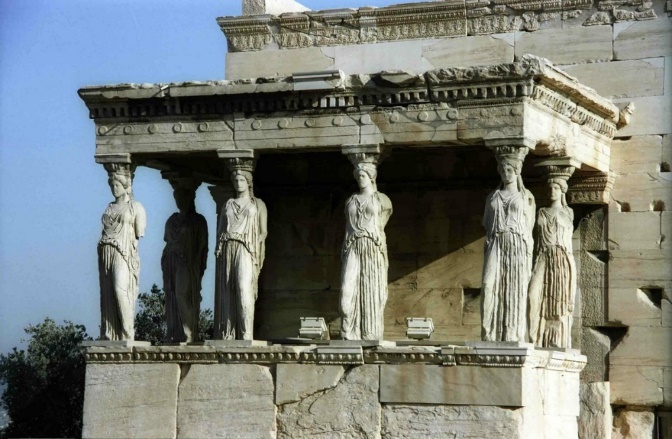 3. Как называется древнегреческий сосуд из металла или глины для смешивания вина с водой, который изображён на картинке?__________________________________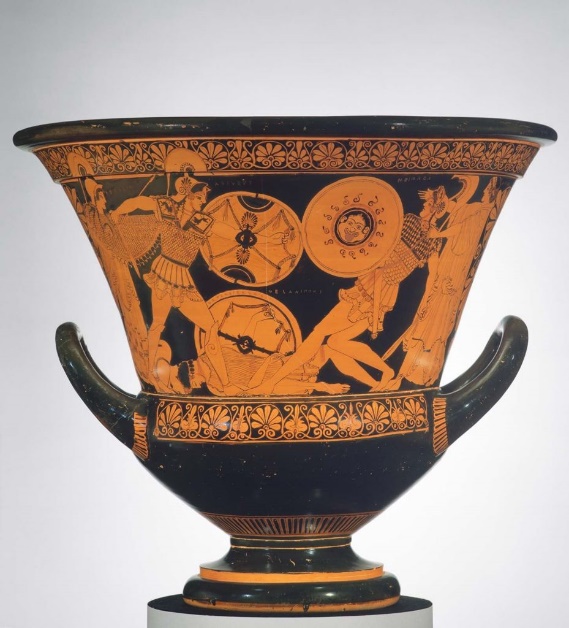 4. Каким богам были посвящены постройки Афинского Акрополя? Выберите два ответа.НикеАфинеПосейдонуЗевсу5. Нижняя часть колонны:а) Стереобатб) Капительв) База6. Мужские статуи, служившие опорой в архитектуре:а) Атлантыб) Кариатидыв) Коры7. Назовите главное отличие скульптурных портретов, изготавливаемых в Древнем Риме:а) Они носят обобщённые черты разных людейб) Черты людей зависели от фантазии скульпторав) Это были собирательные образы8. К каким архитектурным ордерам принадлежат колонны?КоринфскийКлассическийДорическийИонический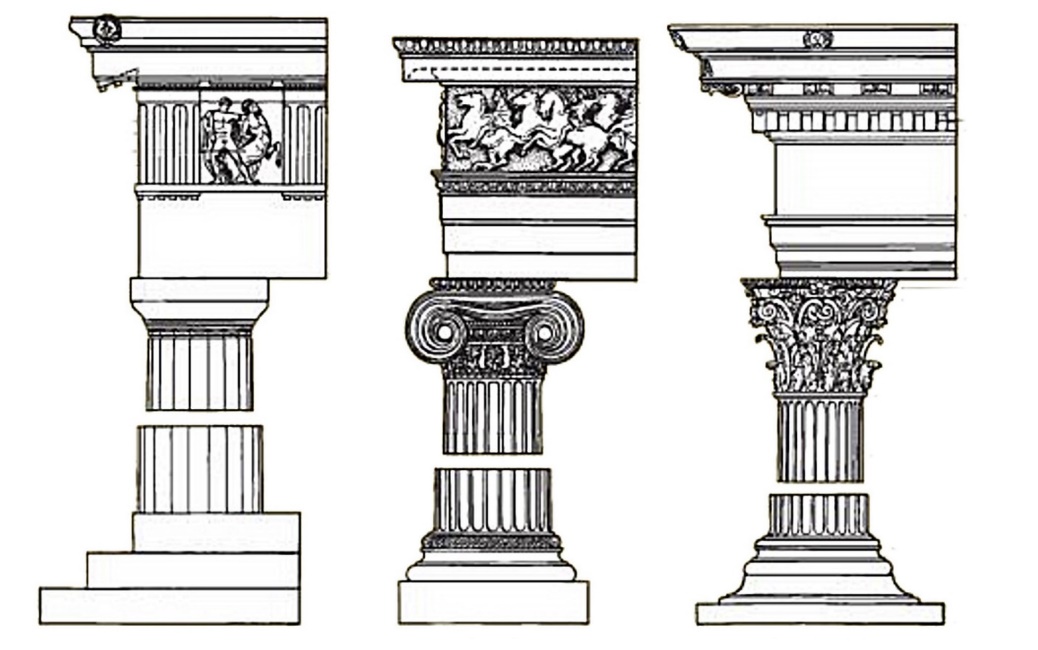 9. Какая скульптура являлась каноном в определении идеальных пропорций человеческой фигуры?а) Венера Милосскаяб) Дорифорв) Дискобол10.  Как называют посмертные портреты, которые вы видите на иллюстрации:а) Древнегреческиеб) Фаюмскиев) Древнеримские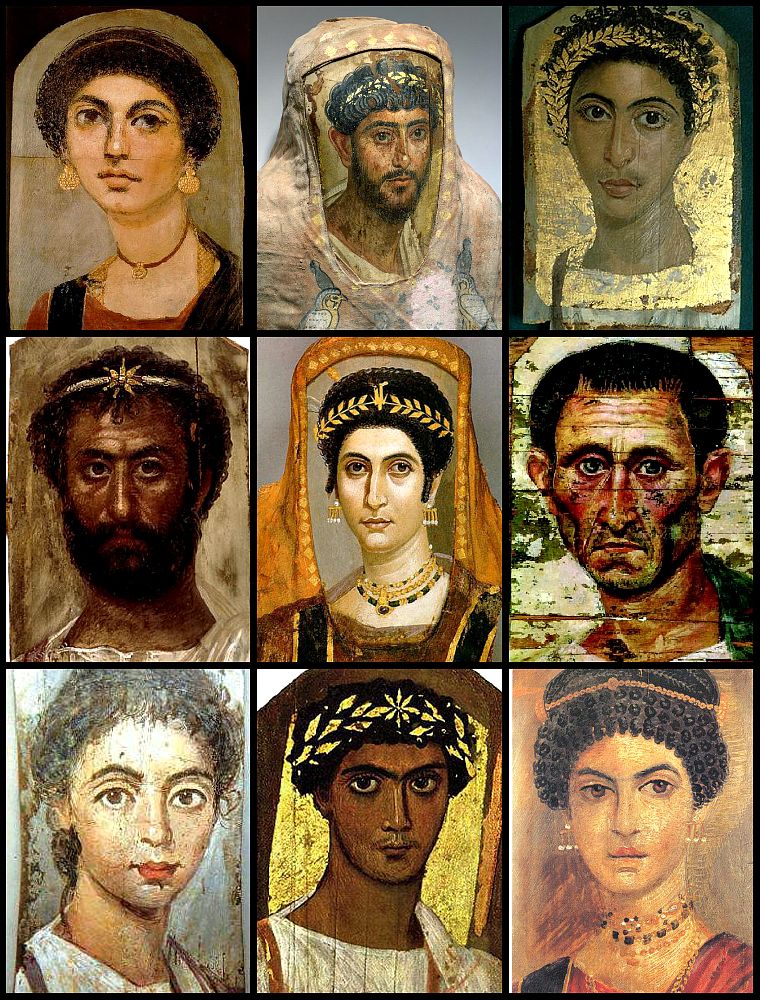 11. Что изобрели древнеримские архитекторы:а) Цементб) Бетонв) Раствор для скрепления камней12. Назовите стиль древнегреческой вазописи, в котором фон остаётся цвета глиныа) Чёрнофигурныйб) Многофигурныйв) Краснофигурный13.  Назовите тип древнегреческого орнамента:а) Геометрическийб) Меандрв) Волна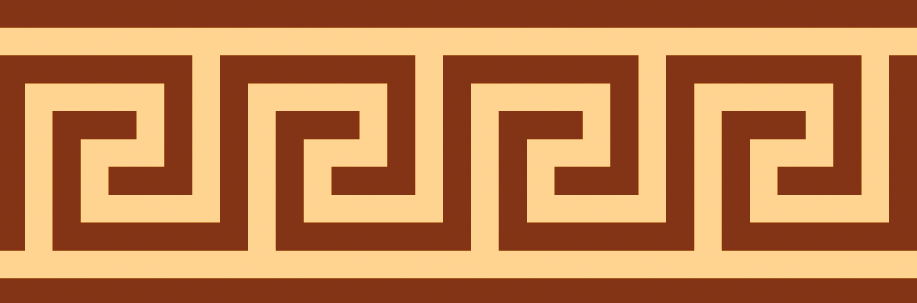 14. Укажите название скульптуры на этом изображении:__________________________________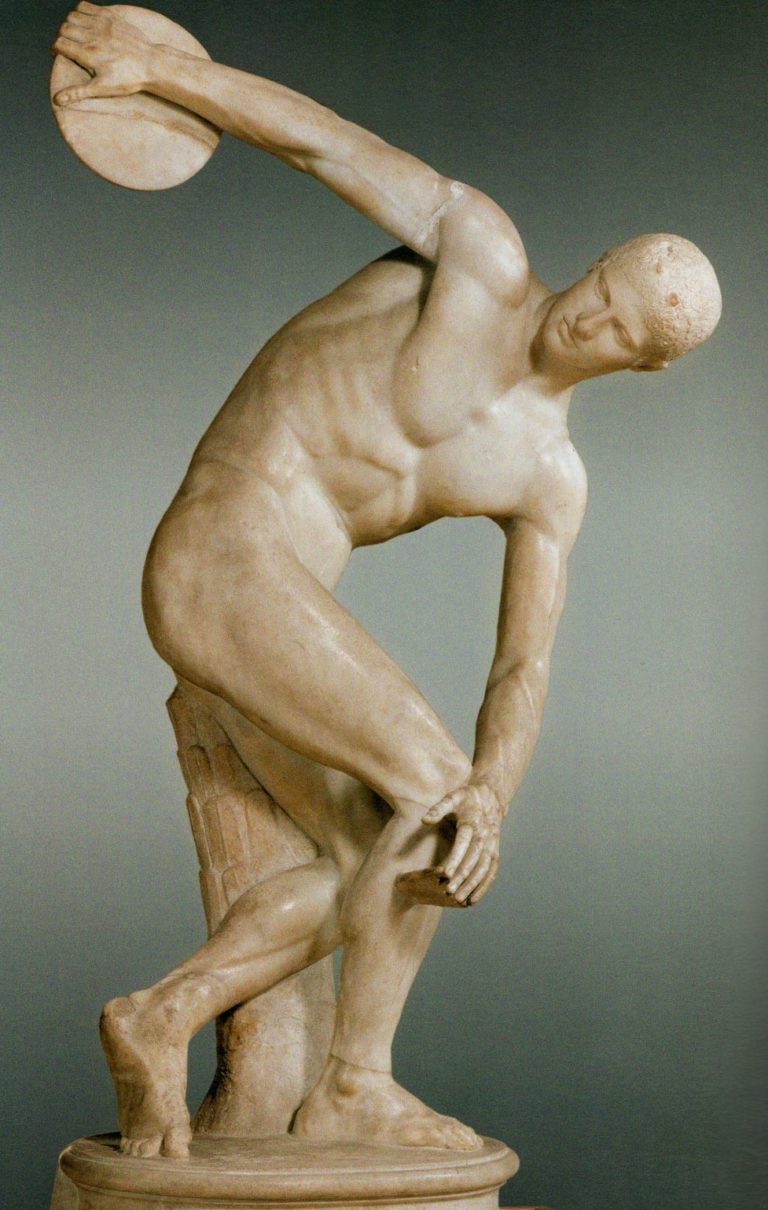 15. Творческое задание:  
рисунок, зарисовки или скетчи, изделия прикладного характера, скульптура, рецензии, сочинения, презентации или исследовательские проекты на тему олимпиады.Работы будут загружены в галерею олимпиады. 
.
ВНИМАНИЕ! Творческую работу МОЖНО ПРИСЛАТЬ ПОЗЖЕ (до начала подведения итогов), отдельным письмом на почту ap.konkurs@yandex.ru с пометкой "ФИ участника,  олимпиада" 